MATEMATIKA, SRIJEDA,29.9.2021.UČENIK LKZBROJI I ODUZMI ZADANE ZADATKE, PAZI NA ZNAK!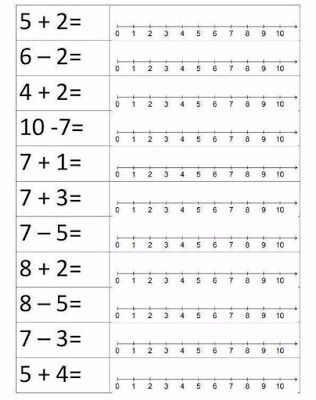 